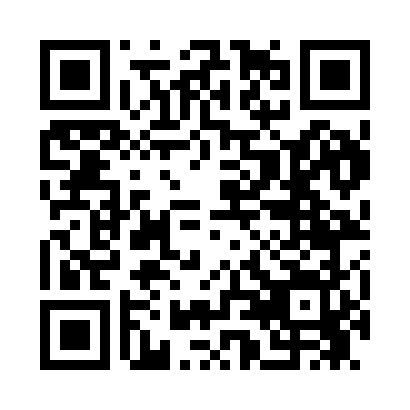 Prayer times for Wells Creek, Arkansas, USAMon 1 Jul 2024 - Wed 31 Jul 2024High Latitude Method: Angle Based RulePrayer Calculation Method: Islamic Society of North AmericaAsar Calculation Method: ShafiPrayer times provided by https://www.salahtimes.comDateDayFajrSunriseDhuhrAsrMaghribIsha1Mon4:325:591:165:068:3310:012Tue4:326:001:165:068:3310:003Wed4:336:001:175:068:3310:004Thu4:346:011:175:078:3310:005Fri4:346:011:175:078:329:596Sat4:356:021:175:078:329:597Sun4:366:021:175:078:329:598Mon4:376:031:175:078:329:589Tue4:376:041:185:078:319:5810Wed4:386:041:185:078:319:5711Thu4:396:051:185:078:319:5612Fri4:406:051:185:078:309:5613Sat4:416:061:185:078:309:5514Sun4:426:071:185:088:299:5515Mon4:426:071:185:088:299:5416Tue4:436:081:185:088:289:5317Wed4:446:091:195:088:289:5218Thu4:456:101:195:088:279:5119Fri4:466:101:195:088:279:5120Sat4:476:111:195:088:269:5021Sun4:486:121:195:078:259:4922Mon4:496:121:195:078:259:4823Tue4:506:131:195:078:249:4724Wed4:516:141:195:078:239:4625Thu4:526:151:195:078:239:4526Fri4:536:151:195:078:229:4427Sat4:546:161:195:078:219:4328Sun4:556:171:195:078:209:4229Mon4:566:181:195:068:199:4030Tue4:576:181:195:068:189:3931Wed4:586:191:195:068:189:38